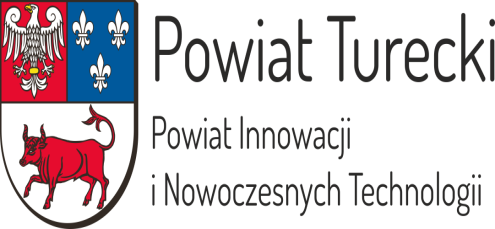 KOMUNIKAT KOŃCOWY : 5-2018/2019  POWIATOWYCH IGRZYSK DZIECI  W DRUŻYNOWYM TENISIE STOŁOWYM CHŁOPCÓWGALEW 09.10.2018Obsada sędziowska                                                         Koordynator Współzawodnictwa Sportowego Maciej Szurgot                                                                                  Marek KujawaAlina Żydziak Najlepszy Zawodnik Turnieju :  Kaczmarek Kacper ZSP Piekary                                                             Awans do Mistrzostw Rejonu  Konińskiego   :1.   ZSP PIEKARY2.   SP BOLESZCZYNSZKOŁA IMIĘ NAZWISKOWYNIKI WYNIKI WYNIKI WYNIKI WYNIKI WYNIKI    MIEJSCESP GALEWBanasiak Norbert0-31-30-37-87-8SP GALEWKarbowy Michał0-31-30-37-87-8SP GALEWNowak Jakub               0-31-30-37-87-8SP BOLESZCZYN Kubacki Szymon3-03-13-03-10-32SP BOLESZCZYN Kwietniewski Tobiasz3-03-13-03-10-32SP BOLESZCZYN 3-03-13-03-10-32SP KOŹMINGruchot Patryk0-30-33-15-6SP KOŹMINGrzelak Jakub0-30-33-15-6SP KOŹMINSłodziński Kamil0-30-33-15-6SP 4 TUREKLament Konrad0-31-31-37-8SP 4 TUREKSocki Kacper0-31-31-37-8SP 4 TUREK0-31-31-37-8SP BRUDZEWDarul Szymon3-01-31-35-6SP BRUDZEWSpławski Piotr3-01-31-35-6SP BRUDZEW3-01-31-35-6SP TurkowiceKocański Kacper1-33-03-01-33-03SP TurkowiceSosiński Szymon1-33-03-01-33-03SP Turkowice1-33-03-01-33-03ZS-P PiekaryJałkiewicz Hubert3-13-03-13-03-01ZS-P PiekaryKaczmarek Kacper3-13-03-13-03-01ZS-P Piekary3-13-03-13-03-01SP 5 TurekJanicki Wiktor3-13-13-00-30-34SP 5 TurekOleksy Cyprian3-13-13-00-30-34SP 5 Turek3-13-13-00-30-34